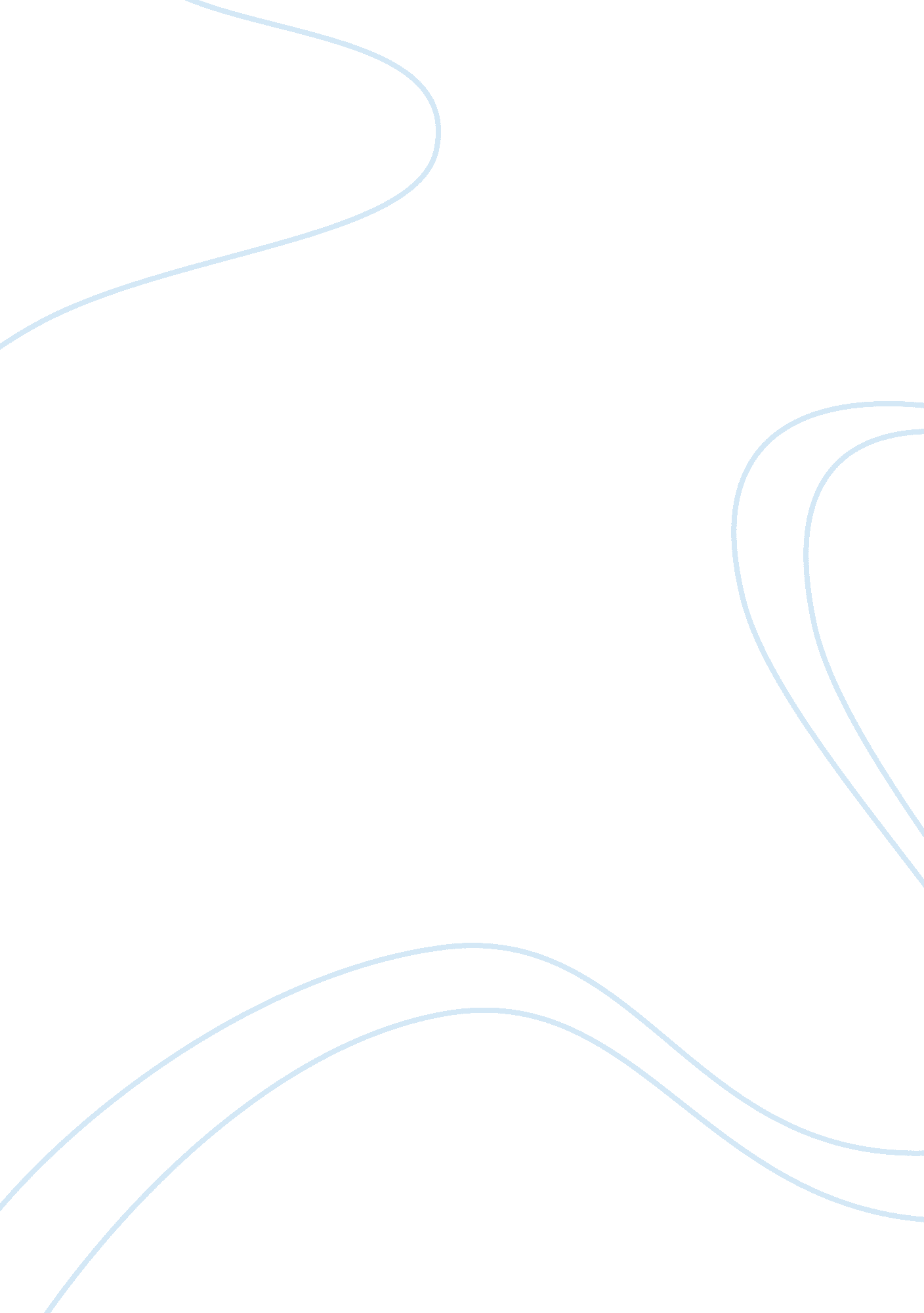 Latin american bitcoin conference in rio de janeiro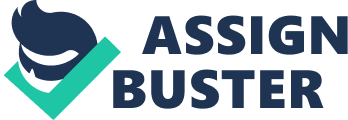 Second Annual Event Features Leaders in Bitcoin, Payment Processing, Banking, Think Tanks and More. Bitcoin Argentina and Fundacao Bitcoin Brasil today announced that the second annual Latin American Bitcoin Conference will be occurring December 6 & 7, 2014 in blusting and cosmopolitan Rio de Janeiro, Brazil’s second-largest city. The return of the conference, also known by its shorthand version laBITconf, to South America follows its successful premiere last year in Buenos Aires, Argentina, which attracted hundreds of attendees from across Latin America and the world. The conference comes at a critical time for digital currency in Central and South America, with 2015 being widely seen as a key year for Bitcoin adoption in Argentina and other nations. Professionals from the digital currency and blockchain communities will mix and mingle with experts from banking, payment processing, currency and other key sectors at the towering Rio Othon Palace hotel, with stunning views of the famous Copacabana Beach and Sugar Loaf Mountain. Among the speakers will be: Jeff Garzik, senior software engineer, Bitpay Tony Gallippi, co-founder and CEO, BitPay Nicolas Cary, CEO, Blockchain. info Changpeng Zhao, chief technology officer, OKCoin Eddy Travia, co-founder and chief startup officer, Seedcoin Sam Rosenblum, business development manager, Coinbase Celso Pitta, CEO and chief technology officer, BTCJam Connie Gallippi, founder, BitGive Foundation Aaron Koenig, managing director, Bitfilm Sebastian Serrano, co-founder and CEO, BitPagos Jorge Arias, co-founder, MundoBitcoin Diego Gutierrez Zaldivar, Bitcoin Argentina Last year’s conference was widely hailed a success by the more than 30 top-tier speakers and hundreds of attendees. The busy two-day schedule will include discussions and presentations on such crucial topics as Bitcoin’s positive social impact, the future of mining, international regulations, merchant adoption, and subjects specific to Latin America, including buying and selling digital currency, startups and more. For more information and ticket pricing, please visit laBITconf’s website. 